Start Date: _________________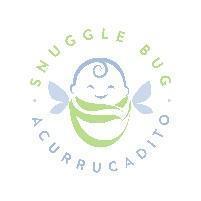 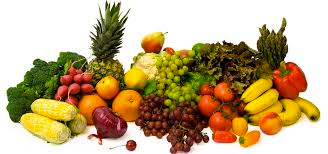 End Date: __________________				ID#:__________________________ We would like to know everything that you eat and drink over 3 days total.Complete the diary over TWO WEEKDAYS (Monday-Friday) and ONE WEEKEND (Saturday or Sunday) starting with your first food or drink AFTER midnight, 12:00 AM and ending at 11:59 PM of the same day.Eat and drink as you USUALLY do. Bring your food diary with you EVERYWHERE you go. Use a NEW LINE for every food and drink that you eat. Write down EVERYTHING you eat and drink, HOW MUCH of it you had and the TIME you ate or drank it.  Take PHOTOS of your food throughout the day to help you remember.List foods such as sandwiches as SEPARATE food items. For example, a ham sandwich is written as: 2 slices of Hellman’s white bread, yellow mustard and 1 thin slice of honey glazed ham. Include  DETAILS like brand names, fat content and salt of food items that you ate during the day. For example:Cereal: Honey Nut Cheerios, Cinnamon Toast Crunch, Twix, etc.Chips: Lay’s Wavy Potato Chips, etc.Soda: Mountain Dew, Diet Coke, Pepsi, and Regular vs. Diet. Don’t forget all those LITTLE EXTRAS that you eat with your meals. Some examples are salt, sugar, butter, ketchup, and mayo.Don’t forget to include all SNACKS AND DRINKS that you have in before, after and between meals. Some examples are candy, chips, fruit and drinks such as tea, water, soda. For any FAST FOOD, write down the NAME of the restaurant such as McDonald’s or Burger King. You can write this in the “Food Source” area. For all cooked foods, tell us HOW it was COOKED and include additions such as oil and seasonings. Different cooking methods include frying, boiling, roasting, baking, and grilling. Include all SUPPLEMENTS you take at the bottom of the log for each day. Here are some easy ways to estimate portion size: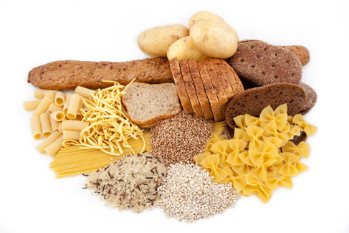 Amount of food Portion size Meat = the size of a deck of cards or the palm of your hand 3 oz Cheese = the size of your thumb or a small matchbox 1 oz Rice, cereal or pasta = size of your fist 1 cup A piece of fruit = the size of a tennis ball Medium sized Butter, ketchup, or mayonnaise = size of one thumb tip 1 teaspoon Salad dressing, peanut butter = size of one thumb1 TablespoonDAY 1: _____EXAMPLE______________              DATE: ______EXAMPLE__________DAY 1: _____EXAMPLE______________              DATE: ______EXAMPLE__________DAY 1: _____EXAMPLE______________              DATE: ______EXAMPLE__________What type of food and drink did you have?How much did you EAT or DRINK?How was your food cooked?12:00 AM TO BREAKFAST             TIME: _6:50_ AM          WHERE: _Home________      FOOD SOURCE:___Market______ATE WITH BABY PRESENT?  ☒  Yes ☐  No12:00 AM TO BREAKFAST             TIME: _6:50_ AM          WHERE: _Home________      FOOD SOURCE:___Market______ATE WITH BABY PRESENT?  ☒  Yes ☐  No12:00 AM TO BREAKFAST             TIME: _6:50_ AM          WHERE: _Home________      FOOD SOURCE:___Market______ATE WITH BABY PRESENT?  ☒  Yes ☐  NoOatmeal:Steel cut Oats, cooked 1.25ccooked with waterPeanut Butter, organic1tspBlackberries, fresh4 individualBlueberries, frozen.25cStrawberries, fresh2 individual smallBanana, large.25 bananaHoney1tspwater from tap6ozMORNING SNACK      TIME: 8:30__ AM      WHERE: ____home__   FOOD SOURCE:__Market__________ATE WITH BABY PRESENT?  ☐  Yes ☒  NoMORNING SNACK      TIME: 8:30__ AM      WHERE: ____home__   FOOD SOURCE:__Market__________ATE WITH BABY PRESENT?  ☐  Yes ☒  NoMORNING SNACK      TIME: 8:30__ AM      WHERE: ____home__   FOOD SOURCE:__Market__________ATE WITH BABY PRESENT?  ☐  Yes ☒  NoCoffee, black16 ozDAY 1: _______EXAMPLE_______              DATE: ______EXAMPLE__________DAY 1: _______EXAMPLE_______              DATE: ______EXAMPLE__________DAY 1: _______EXAMPLE_______              DATE: ______EXAMPLE__________What type of food and drink did you have?How much did you EAT or DRINK?How was your food cooked?LUNCH  TIME: _11:35_ AM                 WHERE: _Home_____________             FOOD SOURCE:__Market______________ ATE WITH BABY PRESENT?  ☐  Yes ☒  NoLUNCH  TIME: _11:35_ AM                 WHERE: _Home_____________             FOOD SOURCE:__Market______________ ATE WITH BABY PRESENT?  ☐  Yes ☒  NoLUNCH  TIME: _11:35_ AM                 WHERE: _Home_____________             FOOD SOURCE:__Market______________ ATE WITH BABY PRESENT?  ☐  Yes ☒  NoRice, asparagus, saladBrown rice, plain Half cupCooked in rice cookerLemon juice on rice1 wedgeasparagus, added salt and pepperOne third cupSteamed Almond flour crackers, original.25 cupspinach, raw1/4 cupCherry tomato3 eaFeta cheese, reg fat.5ozGoat cheese1.5ozparsley1 TCooked beet, oo & salt½ croastedBell pepper, avocado, raw¼ c, ¼ cBalsamic vinegar1 Twater from tap6 ozAFTERNOON SNACK    TIME: ____3:15 _________     PM      WHERE: ______home_________   FOOD SOURCE:__Market_____                                                                                ATE WITH BABY PRESENT?  ☐  Yes  ☐  NoAFTERNOON SNACK    TIME: ____3:15 _________     PM      WHERE: ______home_________   FOOD SOURCE:__Market_____                                                                                ATE WITH BABY PRESENT?  ☐  Yes  ☐  NoAFTERNOON SNACK    TIME: ____3:15 _________     PM      WHERE: ______home_________   FOOD SOURCE:__Market_____                                                                                ATE WITH BABY PRESENT?  ☐  Yes  ☐  NoDried figs3 eaSkinny pop, plain1.34 cwater from tap12 ozDAY 1: ______EXAMPLE_________              DATE: ______EXAMPLE_________DAY 1: ______EXAMPLE_________              DATE: ______EXAMPLE_________DAY 1: ______EXAMPLE_________              DATE: ______EXAMPLE_________What type of food and drink did you have?How much did you EAT or DRINK?How was your food cooked?DINNER              TIME: __7___ PM        WHERE: ___Home__________   FOOD SOURCE:_____Market_____________ATE WITH BABY PRESENT?            ☒  Yes    ☐  NoDINNER              TIME: __7___ PM        WHERE: ___Home__________   FOOD SOURCE:_____Market_____________ATE WITH BABY PRESENT?            ☒  Yes    ☐  NoDINNER              TIME: __7___ PM        WHERE: ___Home__________   FOOD SOURCE:_____Market_____________ATE WITH BABY PRESENT?            ☒  Yes    ☐  NoGreen enchiladas:4 ea (1 ½ cup)bakedCorn tortillas2 eafried in vegetable oilGround beef 80/20 cooked½ cGreen enchilada sauce, cannedOn enchiladasCheddar cheese, reg fatOn enchiladasShredded iceburg lettuce½ cDiced tomatoes, raw1/3 cRed salsa, Herdez¼ cRefried beans, canned, pinto, reg½ cStove topIced tea w/ sugar, homemade12 ozIncludes 2 t sugar, reg caffeine black teaEVENING SNACK  TIME (AFTER DINNER UNTIL 11:59 PM): _10_ PM             WHERE: __Home__      FOOD SOURCE:__Market____                        ATE WITH BABY PRESENT?            ☐  Yes    ☒  NoEVENING SNACK  TIME (AFTER DINNER UNTIL 11:59 PM): _10_ PM             WHERE: __Home__      FOOD SOURCE:__Market____                        ATE WITH BABY PRESENT?            ☐  Yes    ☒  NoEVENING SNACK  TIME (AFTER DINNER UNTIL 11:59 PM): _10_ PM             WHERE: __Home__      FOOD SOURCE:__Market____                        ATE WITH BABY PRESENT?            ☐  Yes    ☒  NoIce cream, ben & jerry’s strawberry choc¾ cRed wine, merlot4 ozwater from tap8 ozSupplements/Vitamins:  women’s multi-vitamin, 1 ea 250 mg, Vit C 1000mgSupplements/Vitamins:  women’s multi-vitamin, 1 ea 250 mg, Vit C 1000mgSupplements/Vitamins:  women’s multi-vitamin, 1 ea 250 mg, Vit C 1000mgMOTHER DAY 1: ___________________              DATE: ____________________MOTHER DAY 1: ___________________              DATE: ____________________MOTHER DAY 1: ___________________              DATE: ____________________What type of food and drink did you have?How much did you EAT or DRINK?How was your food cooked?12:00 AM TO BREAKFAST           TIME: __________ AM/PM          WHERE: ______________      FOOD SOURCE:_______________                            ATE WITH BABY PRESENT?  ☐  Yes ☐  No12:00 AM TO BREAKFAST           TIME: __________ AM/PM          WHERE: ______________      FOOD SOURCE:_______________                            ATE WITH BABY PRESENT?  ☐  Yes ☐  No12:00 AM TO BREAKFAST           TIME: __________ AM/PM          WHERE: ______________      FOOD SOURCE:_______________                            ATE WITH BABY PRESENT?  ☐  Yes ☐  NoMORNING SNACK      TIME: ________ AM     WHERE: ________________   FOOD SOURCE:_____________________ATE WITH BABY PRESENT?  ☐  Yes ☐  NoMORNING SNACK      TIME: ________ AM     WHERE: ________________   FOOD SOURCE:_____________________ATE WITH BABY PRESENT?  ☐  Yes ☐  NoMORNING SNACK      TIME: ________ AM     WHERE: ________________   FOOD SOURCE:_____________________ATE WITH BABY PRESENT?  ☐  Yes ☐  NoMOTHER DAY 1: ___________________              DATE: ____________________MOTHER DAY 1: ___________________              DATE: ____________________MOTHER DAY 1: ___________________              DATE: ____________________What type of food and drink did you have?How much did you EAT or DRINK?How was your food cooked?LUNCH  TIME: _______ AM/PM                 WHERE: ___________________             FOOD SOURCE:______________________ ATE WITH BABY PRESENT?  ☐  Yes ☐  NoLUNCH  TIME: _______ AM/PM                 WHERE: ___________________             FOOD SOURCE:______________________ ATE WITH BABY PRESENT?  ☐  Yes ☐  NoLUNCH  TIME: _______ AM/PM                 WHERE: ___________________             FOOD SOURCE:______________________ ATE WITH BABY PRESENT?  ☐  Yes ☐  NoAFTERNOON   SNACK  TIME: _____________  PM      WHERE: _______________      FOOD SOURCE:________________                                                                                ATE WITH BABY PRESENT?  ☐  Yes  ☐  NoAFTERNOON   SNACK  TIME: _____________  PM      WHERE: _______________      FOOD SOURCE:________________                                                                                ATE WITH BABY PRESENT?  ☐  Yes  ☐  NoAFTERNOON   SNACK  TIME: _____________  PM      WHERE: _______________      FOOD SOURCE:________________                                                                                ATE WITH BABY PRESENT?  ☐  Yes  ☐  NoMOTHER DAY 1: ___________________              DATE: ____________________MOTHER DAY 1: ___________________              DATE: ____________________MOTHER DAY 1: ___________________              DATE: ____________________What type of food and drink did you have?How much did you EAT or DRINK?How was your food cooked?DINNER              TIME: _____ PM        WHERE: ____________________   FOOD SOURCE:_______________________ATE WITH BABY PRESENT?            ☐  Yes    ☐  NoDINNER              TIME: _____ PM        WHERE: ____________________   FOOD SOURCE:_______________________ATE WITH BABY PRESENT?            ☐  Yes    ☐  NoDINNER              TIME: _____ PM        WHERE: ____________________   FOOD SOURCE:_______________________ATE WITH BABY PRESENT?            ☐  Yes    ☐  NoEVENING SNACK  TIME (AFTER DINNER UNTIL 11:59 PM): ____ PM        WHERE: ____________     FOOD SOURCE:___________          ATE WITH BABY PRESENT?            ☐  Yes    ☐  NoEVENING SNACK  TIME (AFTER DINNER UNTIL 11:59 PM): ____ PM        WHERE: ____________     FOOD SOURCE:___________          ATE WITH BABY PRESENT?            ☐  Yes    ☐  NoEVENING SNACK  TIME (AFTER DINNER UNTIL 11:59 PM): ____ PM        WHERE: ____________     FOOD SOURCE:___________          ATE WITH BABY PRESENT?            ☐  Yes    ☐  NoSupplements/Vitamins: Supplements/Vitamins: Supplements/Vitamins: MOTHER DAY 2: ___________________              DATE: ____________________MOTHER DAY 2: ___________________              DATE: ____________________MOTHER DAY 2: ___________________              DATE: ____________________What type of food and drink did you have?How much did you EAT or DRINK?How was your food cooked?12:00 AM TO BREAKFAST      TIME: _____ AM/PM          WHERE: _____________    FOOD SOURCE:________________ATE WITH BABY PRESENT?            ☐  Yes    ☐  No12:00 AM TO BREAKFAST      TIME: _____ AM/PM          WHERE: _____________    FOOD SOURCE:________________ATE WITH BABY PRESENT?            ☐  Yes    ☐  No12:00 AM TO BREAKFAST      TIME: _____ AM/PM          WHERE: _____________    FOOD SOURCE:________________ATE WITH BABY PRESENT?            ☐  Yes    ☐  NoMORNING SNACK     TIME: _____ AM        WHERE: ________________      FOOD SOURCE:___________________ATE WITH BABY PRESENT?            ☐  Yes    ☐  NoMORNING SNACK     TIME: _____ AM        WHERE: ________________      FOOD SOURCE:___________________ATE WITH BABY PRESENT?            ☐  Yes    ☐  NoMORNING SNACK     TIME: _____ AM        WHERE: ________________      FOOD SOURCE:___________________ATE WITH BABY PRESENT?            ☐  Yes    ☐  NoMOTHER DAY 2: ___________________              DATE: ____________________MOTHER DAY 2: ___________________              DATE: ____________________MOTHER DAY 2: ___________________              DATE: ____________________What type of food and drink did you have?How much did you EAT or DRINK?How was your food cooked?LUNCH              TIME: _____ AM/PM          WHERE: _____________      FOOD SOURCE:______________ATE WITH BABY PRESENT?            ☐  Yes    ☐  NoLUNCH              TIME: _____ AM/PM          WHERE: _____________      FOOD SOURCE:______________ATE WITH BABY PRESENT?            ☐  Yes    ☐  NoLUNCH              TIME: _____ AM/PM          WHERE: _____________      FOOD SOURCE:______________ATE WITH BABY PRESENT?            ☐  Yes    ☐  NoAFTERNOON SNACK    TIME: _____ PM       WHERE: _______________   FOOD SOURCE:_________________ATE WITH BABY PRESENT?            ☐  Yes    ☐  NoAFTERNOON SNACK    TIME: _____ PM       WHERE: _______________   FOOD SOURCE:_________________ATE WITH BABY PRESENT?            ☐  Yes    ☐  NoAFTERNOON SNACK    TIME: _____ PM       WHERE: _______________   FOOD SOURCE:_________________ATE WITH BABY PRESENT?            ☐  Yes    ☐  NoMOTHER DAY 2: ___________________              DATE: ____________________MOTHER DAY 2: ___________________              DATE: ____________________MOTHER DAY 2: ___________________              DATE: ____________________What type of food and drink did you have?How much did you EAT or DRINK?How was your food cooked?DINNER      TIME: _____ PM       WHERE: ____________   FOOD SOURCE:_______________ATE WITH BABY PRESENT?            ☐  Yes    ☐  NoDINNER      TIME: _____ PM       WHERE: ____________   FOOD SOURCE:_______________ATE WITH BABY PRESENT?            ☐  Yes    ☐  NoDINNER      TIME: _____ PM       WHERE: ____________   FOOD SOURCE:_______________ATE WITH BABY PRESENT?            ☐  Yes    ☐  NoEVENING SNACK  (AFTER DINNER UNTIL 11:59 PM)      TIME: ___ PM      WHERE: ___________   FOOD SOURCE:_____________                   ATE WITH BABY PRESENT?            ☐  Yes    ☐  NoEVENING SNACK  (AFTER DINNER UNTIL 11:59 PM)      TIME: ___ PM      WHERE: ___________   FOOD SOURCE:_____________                   ATE WITH BABY PRESENT?            ☐  Yes    ☐  NoEVENING SNACK  (AFTER DINNER UNTIL 11:59 PM)      TIME: ___ PM      WHERE: ___________   FOOD SOURCE:_____________                   ATE WITH BABY PRESENT?            ☐  Yes    ☐  NoSupplements/Vitamins: Supplements/Vitamins: Supplements/Vitamins: MOTHER DAY 3: ___________________              DATE: ____________________MOTHER DAY 3: ___________________              DATE: ____________________MOTHER DAY 3: ___________________              DATE: ____________________What type of food and drink did you have?How much did you EAT or DRINK?How was your food cooked?12:00 AM TO BREAKFAST      TIME: _____ AM/PM          WHERE: _____________    FOOD SOURCE:________________ATE WITH BABY PRESENT?            ☐  Yes    ☐  No12:00 AM TO BREAKFAST      TIME: _____ AM/PM          WHERE: _____________    FOOD SOURCE:________________ATE WITH BABY PRESENT?            ☐  Yes    ☐  No12:00 AM TO BREAKFAST      TIME: _____ AM/PM          WHERE: _____________    FOOD SOURCE:________________ATE WITH BABY PRESENT?            ☐  Yes    ☐  NoMORNING SNACK     TIME: _____ AM      WHERE: __________      FOOD SOURCE:________________ATE WITH BABY PRESENT?            ☐  Yes    ☐  NoMORNING SNACK     TIME: _____ AM      WHERE: __________      FOOD SOURCE:________________ATE WITH BABY PRESENT?            ☐  Yes    ☐  NoMORNING SNACK     TIME: _____ AM      WHERE: __________      FOOD SOURCE:________________ATE WITH BABY PRESENT?            ☐  Yes    ☐  NoMOTHER DAY 3: ___________________              DATE: ____________________MOTHER DAY 3: ___________________              DATE: ____________________MOTHER DAY 3: ___________________              DATE: ____________________What type of food and drink did you have?How much did you EAT or DRINK?How was your food cooked?LUNCH              TIME: _____ AM/PM          WHERE: _____________      FOOD SOURCE:______________ATE WITH BABY PRESENT?            ☐  Yes    ☐  NoLUNCH              TIME: _____ AM/PM          WHERE: _____________      FOOD SOURCE:______________ATE WITH BABY PRESENT?            ☐  Yes    ☐  NoLUNCH              TIME: _____ AM/PM          WHERE: _____________      FOOD SOURCE:______________ATE WITH BABY PRESENT?            ☐  Yes    ☐  NoAFTERNOON SNACK    TIME: _____ PM       WHERE: ____________   FOOD SOURCE:_____________ATE WITH BABY PRESENT?            ☐  Yes    ☐  NoAFTERNOON SNACK    TIME: _____ PM       WHERE: ____________   FOOD SOURCE:_____________ATE WITH BABY PRESENT?            ☐  Yes    ☐  NoAFTERNOON SNACK    TIME: _____ PM       WHERE: ____________   FOOD SOURCE:_____________ATE WITH BABY PRESENT?            ☐  Yes    ☐  NoMOTHER DAY 3: ___________________              DATE: ____________________MOTHER DAY 3: ___________________              DATE: ____________________MOTHER DAY 3: ___________________              DATE: ____________________What type of food and drink did you have?How much did you EAT or DRINK?How was your food cooked?DINNER      TIME: _____ PM       WHERE: ____________   FOOD SOURCE:_______________ATE WITH BABY PRESENT?            ☐  Yes    ☐  NoDINNER      TIME: _____ PM       WHERE: ____________   FOOD SOURCE:_______________ATE WITH BABY PRESENT?            ☐  Yes    ☐  NoDINNER      TIME: _____ PM       WHERE: ____________   FOOD SOURCE:_______________ATE WITH BABY PRESENT?            ☐  Yes    ☐  NoEVENING SNACK  (AFTER DINNER UNTIL 11:59 PM)     TIME: ____ PM     WHERE: ___________   FOOD SOURCE:____________                       ATE WITH BABY PRESENT?            ☐  Yes    ☐  NoEVENING SNACK  (AFTER DINNER UNTIL 11:59 PM)     TIME: ____ PM     WHERE: ___________   FOOD SOURCE:____________                       ATE WITH BABY PRESENT?            ☐  Yes    ☐  NoEVENING SNACK  (AFTER DINNER UNTIL 11:59 PM)     TIME: ____ PM     WHERE: ___________   FOOD SOURCE:____________                       ATE WITH BABY PRESENT?            ☐  Yes    ☐  NoSupplements/Vitamins: Supplements/Vitamins: Supplements/Vitamins: 